WISKUNDELes 2: Hoofdrekenen: De vier hoofdbewerkingen met natuurlijke getallen tot 10 000Maak één kant van het scheurblaadje van les 2.TAALHerhaling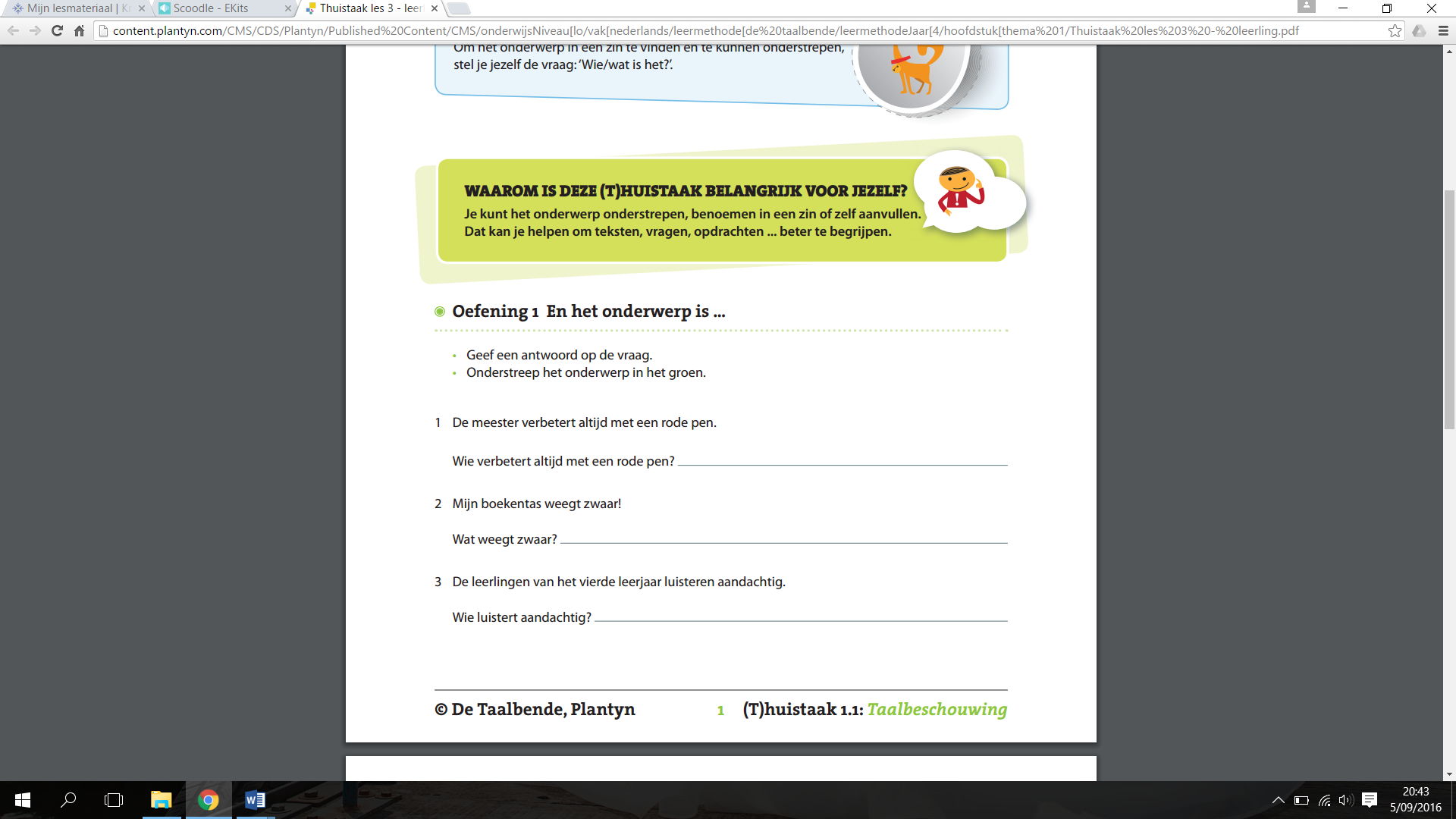 SPELLETJELos de raadsels op.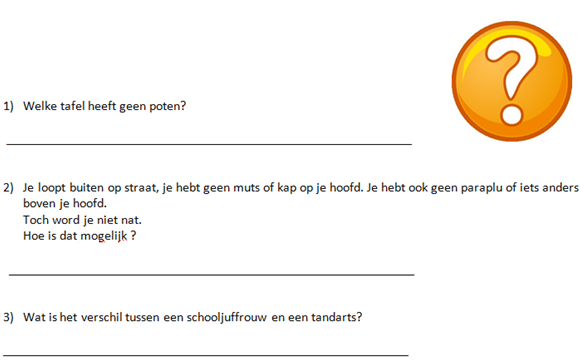 